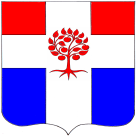 Администрациямуниципального образования Плодовское сельское поселениемуниципального образования Приозерский муниципальный районЛенинградской областиП О С Т А Н О В Л Е Н И Еот 31 августа 2022 года                          № 193В соответствии с Федеральным Законом от 06.10.2003 № 131-ФЗ «Об общих принципах организации местного самоуправления в Российской Федерации, Федеральным Законом от 08.11.2007 № 257-ФЗ «Об автомобильных дорогах и дорожной деятельности в Российской Федерации и о внесении изменений в отдельные законодательные акты Российской Федерации» в соответствии с Уставом МО Плодовское сельское поселение, в целях приведения в соответствие перечня автомобильных дорог, администрация МО Плодовское сельское поселение ПОСТАНОВЛЯЕТ:Утвердить перечень автомобильных дорог общего пользования местного значения согласно Приложению. Постановление от 10 декабря 2018 года №340 «Об утверждении перечня автомобильных дорог общего пользования местного значения» считать утратившим силу.Разместить настоящее постановление в СМИ на сайте http://www.plodovskoe.ru Постановление вступает в силу с момента опубликования.Контроль за исполнением данного постановления возложить на заместителя главы администрации.Глава  администрации 							         А.А.Михеев С приложением к настоящему постановлению можно ознакомиться на сайте http://www.plodovskoe.ruОб утверждении перечня автомобильных дорог общего пользования местного значения 